中国国际教育装备展组委会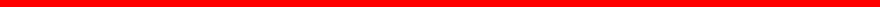 关于赴印度尼西亚参加“2024中国国际教育装备(印尼)展”的组团通知各有关单位：为积极响应国家“走出去”战略，为我国教育装备企业开 拓海外市场提供最为直接、深入的展示平台，中国国际教育装 备展组委会拟于2024年6月4-7日在印度尼西亚首都雅加达举办2024中国国际教育装备(印尼)展。现将有关具体事项通知如下：(一) 展会名称：中文名称：2024中国国际教育装备(印尼)展英文名称：China    International    Education    Exhibition(Indonesia),    简称 CIE-Indonesia(二) 组织机构指导单位：中国教育装备行业协会、印尼工商会支持单位：印尼中华总商会、印尼学校协会、印尼教师协会主办单位：中国国际教育装备展组委会、米奥兰特国际会展承办单位：北京中教仪国际会展有限公司(三) 时间地点2024年6月4-7日，雅加达国际展览中心(四) 展会规模1个馆(五) 展品范围各级各类学校所需实验室设备、信息化设备及教学软件、 人工智能辅助教学产品、功能/学科教室建设、STEAM 教学设 备、幼儿游艺器材及儿童玩具、音体美设备、学校后勤用品、 公共卫生及医疗健康设备、职业教育实训设备、高教设备和仪器等。(六) 观众组成1.印尼教育部、各地方领导2.中国各省自治区直辖市、计划单列市相关领导3.东南亚国家联盟 (ASEAN)  其他成员国教育部门领导4.中国教育装备行业协会、各省、自治区直辖市、计划单列市协会相关负责人5.印尼及东盟国家各教育装备管理部门、学校负责人、 一线教师等6.国际贸易从业者、专业买家(七) 参展费用(八) 参展补贴根据国家有关支持中小企业赴海外开拓市场的相关政策， 本展览会已取得中国国家贸易促进委员会的正式批文，参展 企业在展后可向当地工商部门申请相应展位和人员补贴，组委会将全力配合提供申请补贴所需的所有支持文件。联系方式徐 静 18001837009附件：1.印尼教育装备市场信息2 .2024中国国际教育装备(印尼)展报名表中国国际教育装备展组委会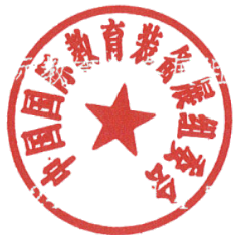 2024年1月4日附件1:印尼教育装备市场信息印尼全国人口2.76亿，是世界第四人口大国，东盟最大 的经济体，官方语言为印尼语。2022年，印尼以1.3万亿美 元的 GDP 在东盟十国中稳居第一，同比劲增5.31%。不但创出2013年以来新高，且连续7个季度保持5%以上增长。印尼实行九年义务教育。各类学校的学制是：学前教育 即幼儿园二年；初等教育即小学6年(学生的年龄7—12岁); 中等教育分为初中和初中中技(学生的年龄13～15岁)以及高中和高中中技(学生的年龄16～18岁),学制均为三年；高等教育即高等院校，学制五年(学生的年龄19～23岁)。 所以印尼的学制可以概括为“6、3、3、5”制，从小学到大学共17年。大学毕业生毕业后还可考入研究生班。在印度尼西亚的中小学中，75%属教育与文化部主管的 世俗学校，25%为伊斯兰教会学校，受宗教事务部领导。教会学校与世俗学校的课程相同，但更注重宗教教育。印尼的学校分为国立和私立两类。国立学校由政府主办， 多数为中小学，幼儿园和高等院校较少，办学质量较高。私 立学校主要由政党、社团、私营企业和基金会创办，中小学 较少，幼儿园和高等院校较多，办学质量一般较差，接受政府文教部和创办单位的双重领导。印度尼西亚教育系统是世界第四大教育系统，拥有5000多万学生(幼儿园学生人数近980万人，小学人口2796万人， 中学人口数量2213万人)、300万教师、30万所学校(其中  约17万所小学、4万所初中和2.6万所高中)。小学到高中是必修课。小学和中学是免费的，而在高中，有少量的费用。印尼政府对教育经费的投入不断增加，教育经费的三个 主要来源：国家预算、市政府开支和家长捐献。中央级、省 级和地区级的教育费用通过各方面协商解决，高等教育经费 以中央提供为主，普通教育经费以省和地区提供为主。政府 还允许私人按国家教育政策开办各级各类学校。2021 年，印尼政府用于教育的预算约为550万亿印尼盾。对于印尼的学校来说，采购多为自主进行，可以从伊斯 兰开发银行等管网搜索到印尼高等学府递交给印尼教育部门 的教育装备招标信息。此外，印尼政府的教育和文化部还组 织了普通学校运营援助 (BOS)    计划，以下简称常规 BOS,    即中央政府从非物质专项拨款中为学校提供人事和非人事运 营费用资助的计划。为此，教育和文化部设计了一个学校采 购信息系统 (SIPLah),    用于在线(在线市场)进行的学校PBJ (商品和服务采购)。附件2:2024中国国际教育装备(印尼)展报名表综合服务费3000元/参展企业光地展位3800元/m²36m²起订标准展位(9m²)单开口：39800元标准展位(9m²)双开口：43780元公司名称 (中英文)公司名称 (中英文)公司地址联 系 人职    务职    务职    务手    机是否微信同号是否微信同号是否微信同号电子邮件参展产品展位类型标准展位：     个标准展位：     个开口单开口/双开口单开口/双开口展位类型光地展位：     平米(36平米起订)光地展位：     平米(36平米起订)光地展位：     平米(36平米起订)光地展位：     平米(36平米起订)光地展位：     平米(36平米起订)展位定金展位费的50%展位费的50%展位费的50%展位费的50%展位费的50%